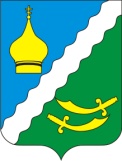 РОССИЙСКАЯ ФЕДЕРАЦИЯРОСТОВСКАЯ ОБЛАСТЬМАТВЕЕВО – КУРГАНСКИЙ РАЙОНМУНИЦИПАЛЬНОЕ ОБРАЗОВАНИЕ«МАТВЕЕВО - КУРГАНСКОЕ СЕЛЬСКОЕ ПОСЕЛЕНИЕ»АДМИНИСТРАЦИЯ МАТВЕЕВО – КУРГАНСКОГО СЕЛЬСКОГО ПОСЕЛЕНИЯРАСПОРЯЖЕНИЕ№  1 11.01.2016г.                                                                              п. Матвеев КурганОб исполнении плана реализации муниципальнойпрограммы Матвеево - Курганского поселения«Защита населения и территории  от чрезвычайных ситуаций, обеспечение пожарной безопасности и безопасности людей на водных объектах в Матвеево – Курганском сельском поселении»  за 12 месяцев  2015 года.            В соответствии с постановлением Администрации Матвеево - Курганского поселения от 16.09.2013 № 261 «Об утверждении Порядка разработки, реализации и оценки эффективности муниципальных программ Матвеево - Курганского сельского поселения»,  распоряжением Администрации Матвеево - Курганского поселения от 16.09.2013  № 61 «Об утверждении Методических рекомендаций по разработке и реализации муниципальных программ Матвеево - Курганского поселения»,  распоряжением  Администрации Матвеево - Курганского поселения от 03.05.2014  № 25 «Об утверждении плана реализации муниципальной программы Матвеево – Курганского сельского поселения «Защита населения и территории  от чрезвычайных ситуаций, обеспечение пожарной безопасности и безопасности людей на водных объектах в Матвеево - Курганском сельском поселении»:        1. Принять к сведению отчёт об исполнении плана реализации муниципальной программы Матвеево - Курганского поселения «Защита населения и территории  от чрезвычайных ситуаций, обеспечение пожарной безопасности и безопасности людей на водных объектах в Матвеево - Курганском сельском поселении» за 12 месяцев 2015 года согласно приложению к настоящему распоряжению.       2. Настоящее распоряжение вступает в силу со  дня его подписания.       3. Контроль за  исполнением  оставляю за собойГлава     Матвеево - Курганского  сельского поселения                                                           А.Е.ШищенкоПриложение к распоряжению Администрации Матвеево - Курганского сельского поселения                                                                                                                                                                           от  01.11.2016. № 1Отчет об исполнении плана  реализации муниципальной программы: «Защита населения и территории от чрезвычайных ситуаций, обеспечение пожарной безопасности и безопасности  людей на водных объектах в Матвеево – Курганском сельском поселении»  отчетный период   12 мес. 2015 г.№ п/пНаименование основного мероприятия,мероприятия целевой программы,контрольного события программыОтветственный 
 исполнитель  
  (заместитель руководителя ОМС/ФИО)Результат реализации мероприятия (краткое описание)Фактическая дата начала   
реализации 
мероприятияФактическая дата окончания
реализации  
мероприятия, 
наступления  
контрольного 
событияРасходы  бюджета поселения на реализацию муниципальной      
программы, тыс. руб.Расходы  бюджета поселения на реализацию муниципальной      
программы, тыс. руб.Заключено   
контрактов на отчетную дату, тыс. руб.   
<1>Заключено   
контрактов на отчетную дату, тыс. руб.   
<1>№ п/пНаименование основного мероприятия,мероприятия целевой программы,контрольного события программыОтветственный 
 исполнитель  
  (заместитель руководителя ОМС/ФИО)Результат реализации мероприятия (краткое описание)Фактическая дата начала   
реализации 
мероприятияФактическая дата окончания
реализации  
мероприятия, 
наступления  
контрольного 
событияпредусмотреномуниципальной программойфакт на отчетную дату <1>Заключено   
контрактов на отчетную дату, тыс. руб.   
<1>Заключено   
контрактов на отчетную дату, тыс. руб.   
<1>12234567881Подпрограмма 1   «Пожарная безопасность»Подпрограмма 1   «Пожарная безопасность»Подпрограмма 1   «Пожарная безопасность»Подпрограмма 1   «Пожарная безопасность»Подпрограмма 1   «Пожарная безопасность»Подпрограмма 1   «Пожарная безопасность»Подпрограмма 1   «Пожарная безопасность»Подпрограмма 1   «Пожарная безопасность»Подпрограмма 1   «Пожарная безопасность»1.1    Основное  мероприятие                    1.1.  Обеспечение противопожарного водоснабжения и содержание  их в исправном состоянии (гидранты)-\\-Увеличение количества населения спасенного при пожарах31.12.2015г.73,072951,0№2 от 12.01.2015№257 от 20.11.2015№2 от 12.01.2015№257 от 20.11.20151.1Контрольное   событие
программы     XXXXX2Подпрограмма 2            «Защита населения от чрезвычайных ситуаций»                                                                                            Подпрограмма 2            «Защита населения от чрезвычайных ситуаций»                                                                                            Подпрограмма 2            «Защита населения от чрезвычайных ситуаций»                                                                                            Подпрограмма 2            «Защита населения от чрезвычайных ситуаций»                                                                                            Подпрограмма 2            «Защита населения от чрезвычайных ситуаций»                                                                                            Подпрограмма 2            «Защита населения от чрезвычайных ситуаций»                                                                                            Подпрограмма 2            «Защита населения от чрезвычайных ситуаций»                                                                                            Подпрограмма 2            «Защита населения от чрезвычайных ситуаций»                                                                                            Подпрограмма 2            «Защита населения от чрезвычайных ситуаций»                                                                                            2.1.1Проведение  профилактических противоэпидемиологических мероприятий по природно-очаговым и особо опасным  инфекциям (противоклещевая обработка)Инспектор по вопросам мобилизационной подготовки, пожарной безопасности, ГО и ЧС администрации Матвеев – Курганского  сельского поселения2кв.49,149067,8249067,82Дог.№ 1М от 17.03.15№34М 16.06.15Инспектор по вопросам мобилизационной подготовки, пожарной безопасности, ГО и ЧС администрации Матвеев – Курганского  сельского поселения2.1.2Обучение руководящего состава на курсах ГОИнспектор по вопросам мобилизационной подготовки, пожарной безопасности, ГО и ЧС администрации Матвеев – Курганского  сельского поселения2кв.23,923934,023934,0Дог.№121 от 10.02.20152.1.3Финансирование  аварийно-спасательных формирований на территории поселенияВесь период1045.21045200,01045200,0№ 1 от 01.01.15.2.1.4Стихийные бедствия---Контрольное   событие
программы     XXXXX3Подпрограмма 3          «Обеспечение безопасности на  воде»                                                                                              Подпрограмма 3          «Обеспечение безопасности на  воде»                                                                                              Подпрограмма 3          «Обеспечение безопасности на  воде»                                                                                              Подпрограмма 3          «Обеспечение безопасности на  воде»                                                                                              Подпрограмма 3          «Обеспечение безопасности на  воде»                                                                                              Подпрограмма 3          «Обеспечение безопасности на  воде»                                                                                              Подпрограмма 3          «Обеспечение безопасности на  воде»                                                                                              Подпрограмма 3          «Обеспечение безопасности на  воде»                                                                                              Подпрограмма 3          «Обеспечение безопасности на  воде»                                                                                              3.1Основное  мероприятие                   3.1.1Мероприятия по обеспечению безопасности  людей  на водных объектах, охране их жизни и здоровья,-изготовление знаков «Купаться запрещено».Инспектор по вопросам мобилизационной подготовки, пожарной безопасности, ГО и ЧС администрации Матвеев – Курганского  сельского поселенияУменьшение количества травм на воде и погибших на воде----3.1.2Опубликование в средствах массовой информации в Матвеево  - Курганском сельском поселении по информированию населения о мерах безопасности на водных объектах.Инспектор по вопросам мобилизационной подготовки, пожарной безопасности, ГО и ЧС администрации Матвеев – Курганского  сельского поселенияУменьшение количества травм на воде и погибших на водеИюнь, июль, август, декабрь----Итого по муниципальной  
программе            X1191,31191152,821191152,82